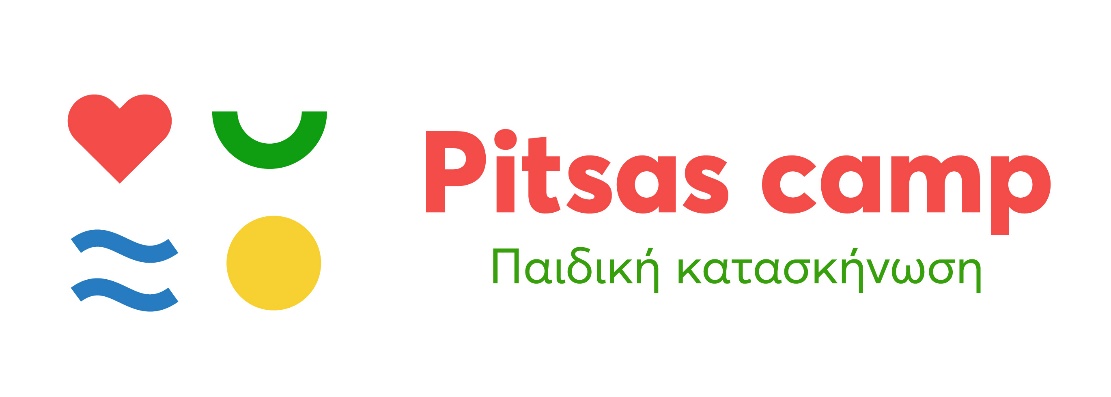 ΕΠΙΒΕΒΑΙΩΣΗ ΚΡΑΤΗΣΗΣΕπιβεβαιώνουμε ότι ο ασφαλισμένος τουΕ.Τ.Α.Α.-Τ.Σ.Μ.Ε.Δ.Ε. και νυν Ε.Φ.Κ.Α.........................................................................................έχει κάνει κράτηση στη παιδική κατασκήνωσηPitsas Camp(ημερομηνία κράτησης...........................) για τον/την κατασκηνωτή/τρία...........................................................για την ......... κατασκηνωτική περίοδο του 2021.Ο ΒΕΒΑΙΩΝΓια την Pitsas Camp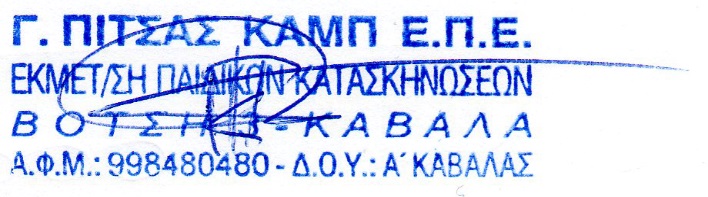 Πίτσας Γεώργιος